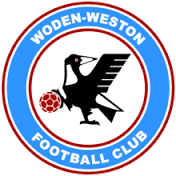 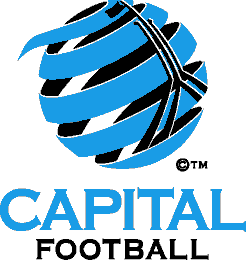 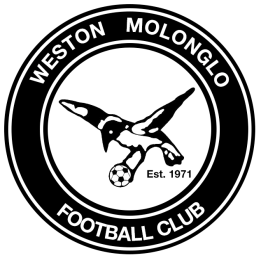 Senior Wanderers Super Summer Sevens 2019 - Nomination FormTeam Name:Shirt colour:Team Contact/Manager:Contact Number:Contact Email:Contact Address:Alternative Contact Name:Alternative Contact Number:Alternative Contact Email:Nominated Division:Open Div 1/2 ; Open Div 3 ; Womens Team Payment Transferred?No ; Yes (if so add date of payment)Team Payment Amount:[add standard team payment amount with extra insurance payments required] Player NamesDate of BirthFFA NumberWinter/Futsal Club played for in 2019Division played in 2019Insurance required?($12 per player)tick if did not play Winter/Futsal123456789101112